                                                                                  Проєкт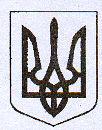 У К Р А Ї Н АЖовківська міська радаЛьвівського району Львівської областіВИКОНАВЧИЙ  КОМІТЕТРІШЕННЯВід ____________________ №	м. ЖовкваПро надання згоди гр. Романчук В. Б.на видачу дублікату свідоцтва про право власності на житловий будинок№ 7 по вул. Лісова в с. В’язова	Розглянувши заяву гр. Романчук Василя Богдановича, жителя                       с. В’язова, щодо надання дозволу на видачу дублікату свідоцтва про право власності на житловий будинок № 7 по вулиці Лісова в селі В’язова, копію паспорта заявника, керуючись ст. 31 Закону України «Про місцеве самоврядування в Україні», виконавчий комітет  Жовківської міської радиВ И Р І Ш И В:1. Надати згоду на видачу дублікату свідоцтва про право власності на житловий будинок № 7 по вулиці Лісова в селі В’язова у зв’язку із втратою оригіналу документа на ім’я Брухаль Марії Іванівни.Міський голова				                                  Олег ВОЛЬСЬКИЙ